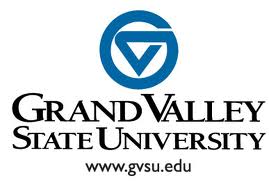 Participants Needed for ResearchTo qualify for the study, participants should be:Inclusion Criteria #1Inclusion Criteria #2Inclusion Criteria #3 This study ______________________________________________. You will be asked to _____________________________________. Your involvement will be for _______________________(time).  You will be provided with a _____________ (gift card) upon completion of the testing. If you would like further information about the study, or would like to schedule an appointment to participate, please contact:Name, TitlePhone, Email (GVSU)Department of ___________________College of Health ProfessionsGrand Valley State UniversityGrand Rapids MI 49503